Le coût : 1ère année de BÉBÉLait maternisé (bouteille)	GRAND TOTALLe coût : 1ère année de BÉBÉAllaitement (maman)	GRAND TOTALCoût d’alimentation1 à 3 mois4 à 6 mois7 à 9 mois10 à 12 moisTOTALAliments en pot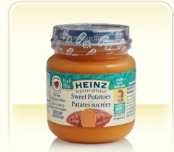 Bouteilles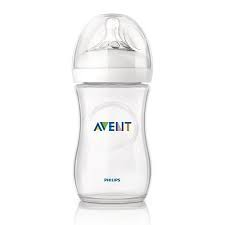 Lait maternisé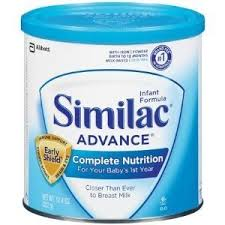 Céréales 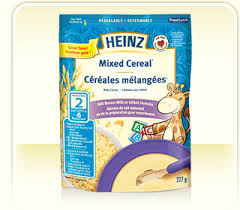 Sous-totalCoût d’alimentation1 à 3 mois4 à 6 mois7 à 9 mois10 à 12 moisTOTALAliments en pot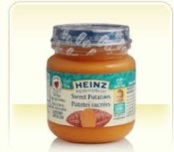 BouteillesTire-lait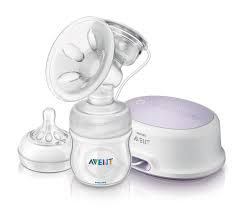 Coussinets d’allaitement jetables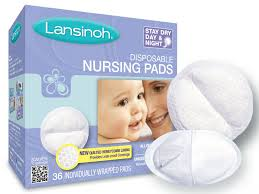 Céréales Sous-total